Сумська міська рада  VIІ СКЛИКАННЯ XV СЕСІЯРІШЕННЯвід 02 листопада 2016 року № 1408-МРм. СумиРозглянувши звернення громадянки, надані документи, відповідно до протоколу засідання постійної комісії з питань архітектури, містобудування, регулювання земельних відносин, природокористування та екології Сумської міської ради від 06.10.2016 № 42 та статей 12, 40, 118, 121 Земельного кодексу України, керуючись пунктом 34 частини першої статті 26 Закону України «Про місцеве самоврядування в Україні», Сумська міська рада ВИРІШИЛА:	Надати дозвіл на розроблення проекту землеустрою щодо відведення земельної ділянки у власність Степченко Ларисі Анатоліївні (3056605205) для будівництва індивідуальних гаражів , орієнтовною площею 0,0100 га за адресою: «Автогаражний кооператив «Кіровський - 2», № 206 та № 207 за рахунок земель житлової та громадської забудови.Сумський міський голова                                                                   О.М. ЛисенкоВиконавець: Клименко Ю.М.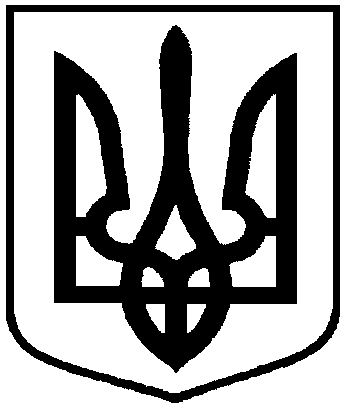 Про надання дозволу на розроблення проекту землеустрою щодо відведення земельної ділянки, яка знаходиться в користуванні Степченко Л.А. 